Media InformationThe e.com GmbH was included among the top 50 European startups, and selected to participate in Europe’s largest multi-corporate accelerator program.weXelerate, a multi-corporate accelerator located on over 9.000sqm in the heart of Vienna, Austria, received over 850 applications from startups coming from 55 countries. Following a multistage evaluation process, e.com was rated among the top 50 startups and invited to participate in the next 4-month program batch, starting in March 2018.e.com is a startup in the area of Virtual Reality and develops “connect”, a photo-realistic virtual home, which is free of charge, data protected, interactive, social, customizable and expandable. In the long run, all media, games, communications and social media applications will be connected in this single app. The user no longer has to deal with different apps and lack of compatibility, but can experience all the contents of his digital life intuitively and device-independently in 2D, 3D or VR. All his contacts are reachable through the Multimessenger. “connect will integrate all the content of your digital life – like social networks, messengers, media, games and online shopping - in only one intuitive, data protected app”, says Michael M. Schoeggl, Founder of e.com.weXelerate will enable e.com to closely work together with at least one of their 16 industry-leading corporate partners, to identify use cases, kick off pilots or to form alliances. „weXelerate stands for collaboration between leading corporates, experts and startups across various disciplines with the aim of establishing mutually beneficial relationships”, says Dominik Greiner, Managing Director of weXelerate. Their corporate partners include banks (Volksbank, Raiffeisenbank, Austrian Controlbank, Payment Services Austria), insurance companies (Uniqa, Wuestenrot, Acredia), media companies (T-Mobile, Kurier, ORF), industry and infrastructure companies (Andritz, Palfinger, Austrian Post, Wien Energie) or the Austrian Sportsbetting Company. In addition, e.com will get in-depth coaching and mentoring by weXelerate and its network of 200+ partners in all the areas needed to scale fast and take things to the next level. Also part of the accelerator program is free working space in the prestigious weXelerate spaces on over 9.000sqm in Vienna for the duration of the program, sharing an office building with various players in the international innovation ecosystem, among them six Venture Capital firms. While the previous batch of startups participating in the weXelerate accelerator program was able to show off various stories of great success, e.com is confident to live up to expectations and excited to join weXelerate in Vienna this March.About connectconnect is the world’s first “Digital Life Network”. With connect, you will be able to link all your digital content in a modular manner and then use it in your own customized virtual home (optional in VR). connect is device-independent, data protected, free of charge, interactive, customizable, expandable, social and multi-functional. It also offers a multi-messenger, which allows you to reach all your contacts in only one single app. Press Contact: media@4connect-e.comwww.4connect-e.comAbout weXelerateweXelerate is a startup & innovation hub with a unique and thriving ecosystem of openinnovation on nearly 9.000sqm that aims to connect startups and established corporates. Each year the weXelerate accelerator supports 100 of the most promising European startups with a focus on energy and infrastructure, industry 4.0, media, insurance and banking, as well as cross-industries such as internet of things, artificial intelligence, bots, mobility, blockchain and cyber security. To its corporate partners weXelerate offers a tailor-made innovation program that ensures individualized access to current innovation methods, processes and trending topics in the industry.Startup application for weXelerate batch III opens April 4th 2018 – pre-register now: https://www.wexelerate.com/apply_nowPress Contact:thomas.reiter@weXelerate.comhttp://www.wexelerate.com/Photo Source: Michael Beck /weXelerate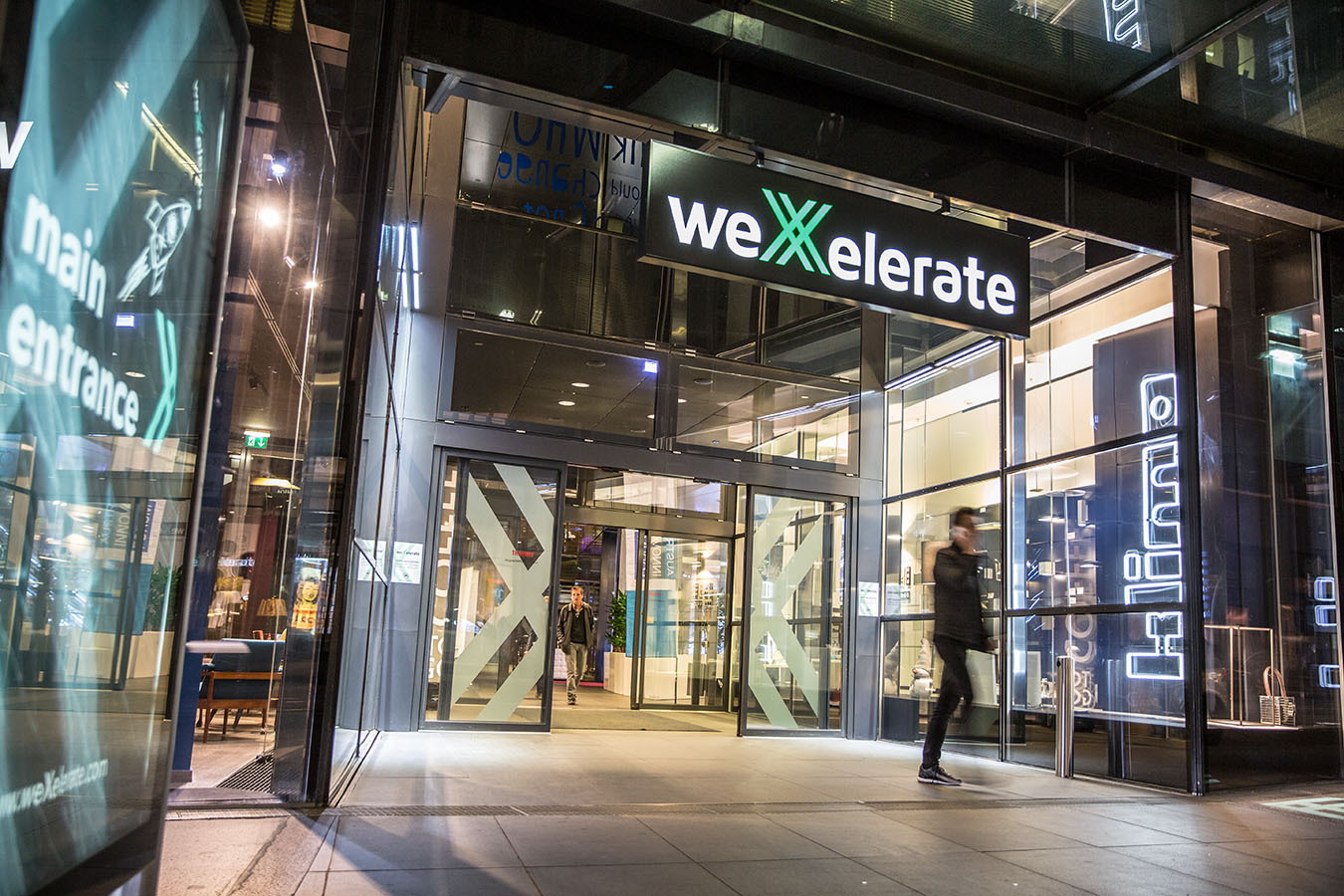 